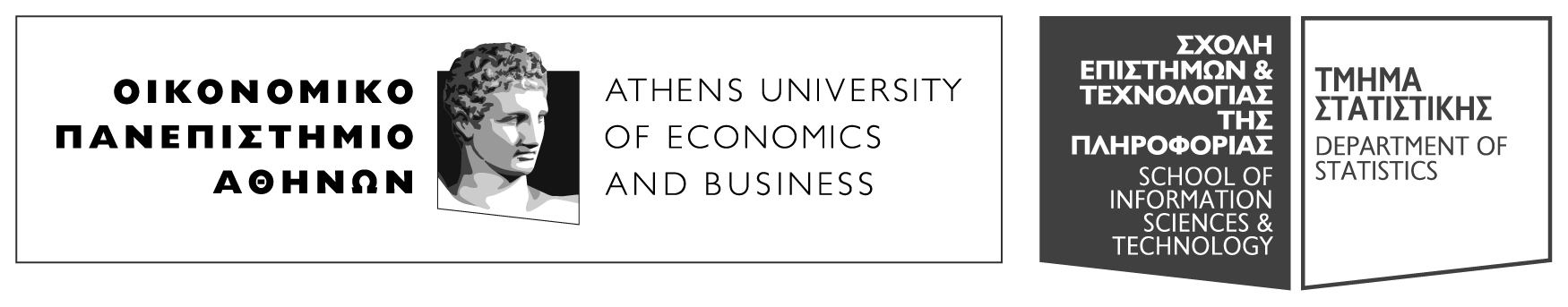 "Big Data: Interface of Statistics and Machine Learning"Application formDeadline for applications: September, 15, 2017The participation is free. Due to space limitations, there will be some selection process.Submit this form via e-mail at karlis@aueb.gr together with your CVName and SurnamePositionPhoneΕmailResearch Interests